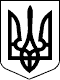 НАЦІОНАЛЬНА КОМІСІЯ З ЦІННИХ ПАПЕРІВ ТА ФОНДОВОГО РИНКУРІШЕННЯВідповідно до частин двадцять сьомої та двадцять восьмої статті 6, пунктів 3726-3727 частини другої статті 7, пункту 13 частини першої статті 8 Закону України «Про державне регулювання ринків капіталу та організованих товарних ринків», у зв’язку з введенням воєнного стану відповідно до Указу Президента України № 64/2022 від 24.02.2022 та з метою мінімізації негативного впливу наслідків військової агресії Російської Федерації проти України та сприяння стабільності ринків капіталуНаціональна комісія з цінних паперів та фондового ринку В И Р І Ш И Л А:Внести до пункту 1 рішення Національної  комісії з цінних паперів та фондового ринку від 10 січня 2024 року № 33 «Щодо окремих питань, пов’язаних з ліцензуванням  професійної діяльності на ринках капіталу та організованих товарних ринках у період дії воєнного стану» такі зміни:в абзаці першому слова «і є такою, на якій у цей період тривають активні бойові дії чи триває тимчасова окупація Російською Федерацією» замінити словами «і є такою, яка у цей період є територією можливих бойових дій, чи на якій у цей період тривають активні бойові дії, чи триває тимчасова окупація Російською Федерацією»;в абзаці другому слова «і є такою, на якій у період зміни місцезнаходження тривають активні бойові дії чи триває тимчасова окупація Російською Федерацією» замінити словами «і є такою, яка у період зміни місцезнаходження є територією можливих бойових дій,  чи на якій у цей період тривають активні бойові дії, чи триває тимчасова окупація Російською Федерацією».2. Департаменту методології регулювання професійних учасників ринку цінних паперів (Козловська І.) забезпечити оприлюднення цього рішення на офіційному вебсайті Національної комісії з цінних паперів та фондового ринку.3. Це рішення набирає чинності з дня, наступного за днем його офіційного опублікування на офіційному вебсайті Національної комісії з цінних паперів та фондового ринку.4. Контроль за виконанням цього рішення покласти на членів Національної комісії з цінних паперів та фондового ринку відповідно до розподілу їх повноважень.Голова Комісії                                                          Руслан МАГОМЕДОВПротокол засідання Комісії від 06.03.2024 року № 4306.03.2024 рокуКиїв№ 261Про внесення змін до рішення Національної комісії з цінних паперів та фондового ринку від 10 січня 2024 року № 33